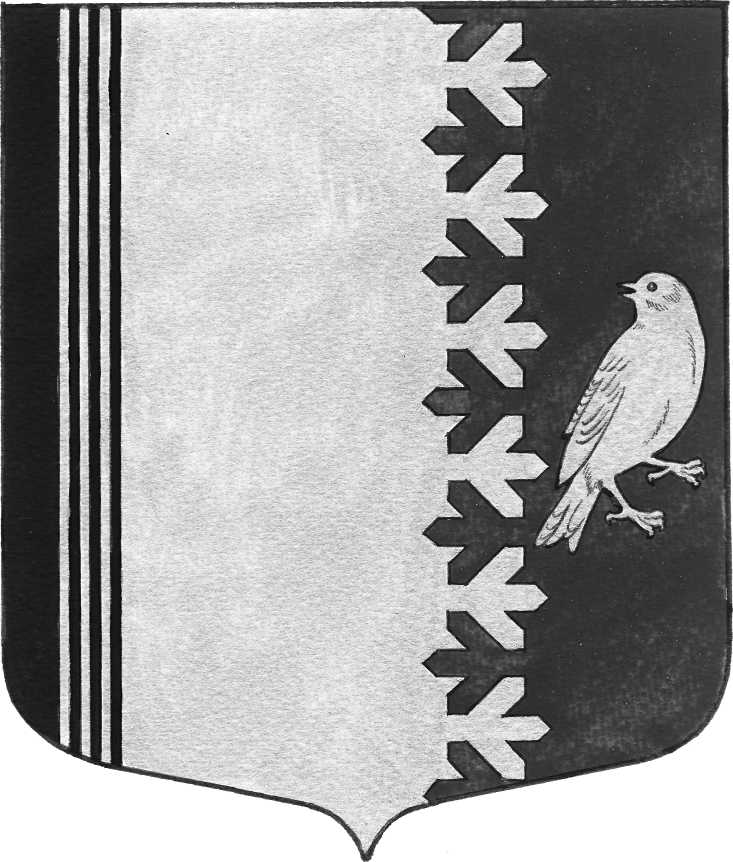 АДМИНИСТРАЦИЯ МУНИЦИПАЛЬНОГО ОБРАЗОВАНИЯШУМСКОЕ СЕЛЬСКОЕ ПОСЕЛЕНИЕ КИРОВСКОГО МУНИЦИПАЛЬНОГО РАЙОНА ЛЕНИНГРАДСКОЙ ОБЛАСТИ П О С Т А Н О В Л Е Н И Еот   02 апреля  2018 года   №  58О признании утратившим силу постановления администрации муниципального образования Шумское сельское поселение  Кировского муниципального района Ленинградской области от 03 сентября 2015 года № 232 «Об утверждении Административного регламента исполнения муниципальной услуги «Приватизация муниципального имущества, расположенного на территории муниципального образования Шумское сельское поселение Кировского муниципального района Ленинградской области»На основании пункта 32 протокола заседания комиссии по повышению качества и доступности предоставления государственных и муниципальных услуг в Ленинградской области от 28.02.2018 года № П-15/2018,                     п о с т а н о в л я е т: 1. Признать утратившим силу постановление администрации муниципального образования Шумское сельское поселение  Кировского муниципального района Ленинградской области от 03 сентября 2015 года № 232 «Об утверждении Административного регламента исполнения муниципальной услуги «Приватизация муниципального имущества, расположенного на территории муниципального образования Шумское сельское поселение Кировского муниципального района Ленинградской области».2. Настоящее постановление вступает в силу со дня его официального опубликования в газете Вестник муниципального образования Шумское сельское поселение Кировского муниципального района Ленинградской области и подлежит размещению на официальном сайте поселения.3. Контроль за выполнением настоящего постановления оставляю за собой.Глава администрации                                                                         В.Л. УльяновРазослано: дело, прокуратура, регистр, сайт, сектор управления имуществом, землей и приватизацией